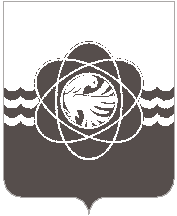 44 сессии четвертого созываот 29.09.2017 № 358О внесении изменений в Правилаземлепользования и застройкимуниципального образования «город Десногорск» Смоленской областиРассмотрев обращение Администрации муниципального образования «город Десногорск» Смоленской области от 15.09.2017   №3509, руководствуясь статьями 30-33 Градостроительного кодекса Российской Федерации, статьями 18, 26 Устава муниципального образования «город Десногорск» Смоленской области, учитывая рекомендации публичных слушаний от 21.08.2017, рекомендации постоянной депутатской комиссии по вопросам комплексного развития города, городского хозяйства и экологии, Десногорский городской СоветР Е Ш И Л :1. Внести изменения в Приложение №2 «Карта границ территориальных зон» к Правилам землепользования и застройки муниципального образования «город Десногорск» Смоленской области, утверждённые решением Десногорского городского Совета от 24.12.2009 №164, согласно приложению.2. Настоящее решение опубликовать в газете «Десна».Приложение                                                                                                                      к решению Десногорского                                                                                                         городского Совета                                                                                                            от 29.09.2017 № 358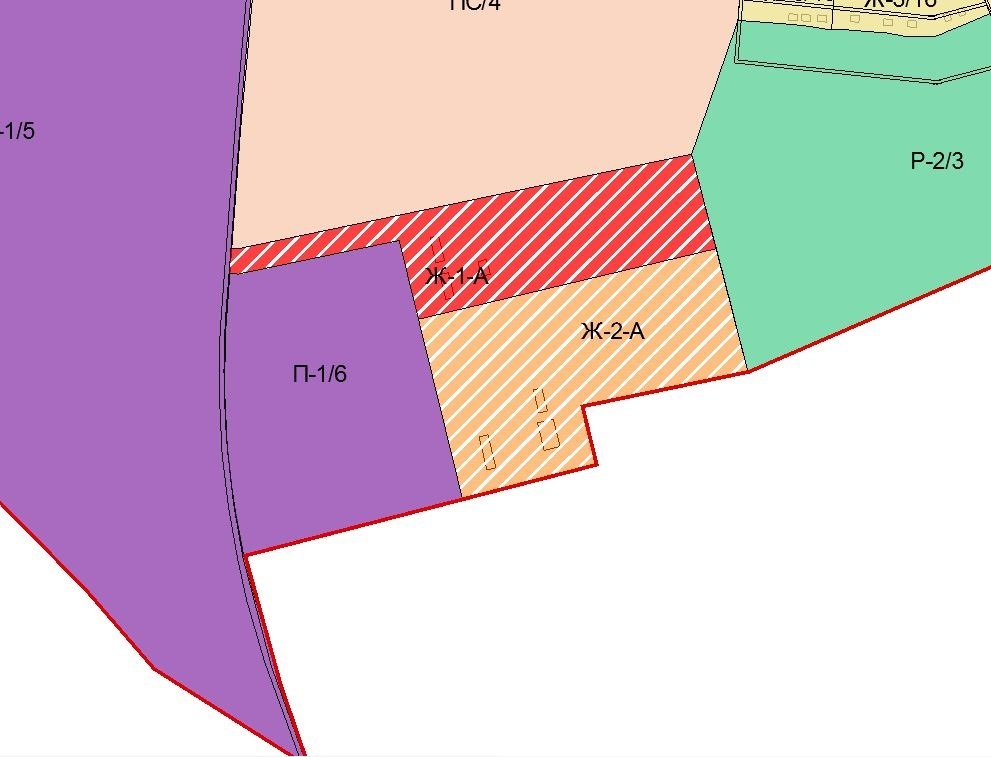 ПредседательДесногорского городского Совета                                     В.Н.Блохин      Глава      муниципального     образования      «город Десногорск» Смоленской области                                                  А.Н.Шубин